附件1首批普通高中市级学科基地申 报 表              申报学科:                                      学校:                                           县（市、区）:                                   填表日期:                         一、发展基础二、课程实施申报学科课程示例介绍（类型）三、育人管理四、支持保障已辐射推广的学科教学典型做法、模式、机制（填写3个）五、合作高校（一级基地必填，如合作多所高校可加页）负责人所在院、系意见高等学校意见附件2首批普通高中市级学科基地申报汇总表推荐单位：                          联系人：            联系电话：备注：学科从语文、数学、外语、思想政治、历史、地理、物理、化学、生物学、技术、音乐、美术、体育与健康、综合实践活动和劳动、生涯教育等科目中选择。学校名称（使用规范法定名称）建校时间学校性质校长姓名联系方式学生总数（名）班级数（个）生师比申报学科申报学科专任教师数（名）学科配套场馆设施（列举配套场馆设施名称）（列举配套场馆设施名称）（列举配套场馆设施名称）近3年学生学业水平合格考试整体通过率()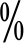 近3年申报学科学生学业水平合格考试通过率()3年内是否有违规办学行为被县级及以上教育行政部门通报申报学科开发情况申报学科开发情况申报学科开发情况申报学科开发情况申报学科开发情况申报学科开发情况申报学科开发情况申报学科开发情况申报学科开发情况（简要总结申报学科近3年相关情况，字数不超过500字）（简要总结申报学科近3年相关情况，字数不超过500字）（简要总结申报学科近3年相关情况，字数不超过500字）（简要总结申报学科近3年相关情况，字数不超过500字）（简要总结申报学科近3年相关情况，字数不超过500字）（简要总结申报学科近3年相关情况，字数不超过500字）（简要总结申报学科近3年相关情况，字数不超过500字）（简要总结申报学科近3年相关情况，字数不超过500字）（简要总结申报学科近3年相关情况，字数不超过500字）申报学科研究获奖情况申报学科研究获奖情况（仅填写申报学科的教学成果等奖项，限填3项）（仅填写申报学科的教学成果等奖项，限填3项）（仅填写申报学科的教学成果等奖项，限填3项）（仅填写申报学科的教学成果等奖项，限填3项）（仅填写申报学科的教学成果等奖项，限填3项）（仅填写申报学科的教学成果等奖项，限填3项）（仅填写申报学科的教学成果等奖项，限填3项）申报学科课程建设申报学科课程建设申报学科课程建设申报学科课程建设申报学科课程建设申报学科课程建设申报学科课程建设申报学科课程建设申报学科课程建设序号课程名称类型开发者应用年级年级学生总数参与学生数课时数学分12345说明：类型填写基础类、拓展类、综合类、选择类。说明：类型填写基础类、拓展类、综合类、选择类。说明：类型填写基础类、拓展类、综合类、选择类。说明：类型填写基础类、拓展类、综合类、选择类。说明：类型填写基础类、拓展类、综合类、选择类。说明：类型填写基础类、拓展类、综合类、选择类。说明：类型填写基础类、拓展类、综合类、选择类。说明：类型填写基础类、拓展类、综合类、选择类。说明：类型填写基础类、拓展类、综合类、选择类。课程名称从申报学科课程建设中选取1个典型示例进行介绍从申报学科课程建设中选取1个典型示例进行介绍从申报学科课程建设中选取1个典型示例进行介绍从申报学科课程建设中选取1个典型示例进行介绍从申报学科课程建设中选取1个典型示例进行介绍课程开发者学分周课时数应用年级年级学生总数参与学生数课程目标与内容课程实施课程评价取得成效及推广情况申报学科校外实践基地（按序号排序，最多填写3处）申报学科相关学生社团（按序号排序，最多填写3处）申报学科相关管理制度（按序号排序，最多填写3处）生均公用经费（生/年，元）生均公用经费（生/年，元）是否足额拨付到位是否足额拨付到位近3年市、县财政是否安排专门资金支持（万元）近3年市、县财政是否安排专门资金支持（万元）市级市级市级县级县级县级近3年市、县财政是否安排专门资金支持（万元）近3年市、县财政是否安排专门资金支持（万元）申报学科团队教师基本情况申报学科团队教师基本情况申报学科团队教师基本情况申报学科团队教师基本情况申报学科团队教师基本情况申报学科团队教师基本情况申报学科团队教师基本情况申报学科团队教师基本情况数量正高级正高级高级中级及以下中级及以下平均年龄平均年龄学科负责人情况学科负责人情况学科负责人情况学科负责人情况学科负责人情况学科负责人情况学科负责人情况学科负责人情况姓名性别年龄学科学历职务学科负责人职称荣誉、称号、经历等（近5年）（仅填写符合申报条件的。）（仅填写符合申报条件的。）（仅填写符合申报条件的。）（仅填写符合申报条件的。）（仅填写符合申报条件的。）（仅填写符合申报条件的。）（仅填写符合申报条件的。）学科主要成员姓名性别出生年月职称专业学历获得荣誉、经历等（近5年）学科主要成员学科主要成员学科主要成员学科主要成员学科主要成员学科主要成员市、县其他支持保障措施（按序号排序，最多填写6个）（按序号排序，最多填写6个）（按序号排序，最多填写6个）（按序号排序，最多填写6个）（按序号排序，最多填写6个）（按序号排序，最多填写6个）（按序号排序，最多填写6个）高校名称高校名称高校名称高校名称院系院系院系院系办公电话办公电话办公电话合作团队负责人合作团队负责人合作团队负责人合作团队负责人性别性别民族民族出生年月出生年月出生年月职称职称职称职称身份证号身份证号身份证号身份证号学历学历学历学历学位学位学位担任硕（博）导师情况担任硕（博）导师情况担任硕（博）导师情况担任硕（博）导师情况电子邮箱电子邮箱电子邮箱联系电话联系电话联系电话（区号）    （座机）        （手机）（区号）    （座机）        （手机）（区号）    （座机）        （手机）（区号）    （座机）        （手机）（区号）    （座机）        （手机）（区号）    （座机）        （手机）（区号）    （座机）        （手机）（区号）    （座机）        （手机）（区号）    （座机）        （手机）（区号）    （座机）        （手机）（区号）    （座机）        （手机）（区号）    （座机）        （手机）（区号）    （座机）        （手机）（区号）    （座机）        （手机）主要研究成员姓名性别性别性别出生年月出生年月职称职称专业专业专业学历学历学历学位工作单位主要研究成员主要研究成员主要研究成员主要研究成员主要研究成员主要研究成员序号申报学科学校名称学校性质校长姓名联系方式申报学科专任教师数学科团队主要成员数123